アルバイト申込用紙受付日：　　　　　年　　　月　 　日専門学校東京ビジュアルアーツ　キャリアサポートセンター電話：０３－３２８８－１５６９ ／ FAX：０３－３２８８－０６９７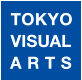 会社名事業内容住所〒〒〒〒〒〒〒〒電話---担当者名交通　　　　　　　　  線 ・ バス　　　　　　　　 　　　  下車、徒歩　　　　分　　　　　　　　  線 ・ バス　　　　　　　　 　　　  下車、徒歩　　　　分　　　　　　　　  線 ・ バス　　　　　　　　 　　　  下車、徒歩　　　　分　　　　　　　　  線 ・ バス　　　　　　　　 　　　  下車、徒歩　　　　分　　　　　　　　  線 ・ バス　　　　　　　　 　　　  下車、徒歩　　　　分　　　　　　　　  線 ・ バス　　　　　　　　 　　　  下車、徒歩　　　　分　　　　　　　　  線 ・ バス　　　　　　　　 　　　  下車、徒歩　　　　分　　　　　　　　  線 ・ バス　　　　　　　　 　　　  下車、徒歩　　　　分職務内容期間　　　年　　　月　　　日 ～　　　月　　　日 ／ 計　　　日間　　　年　　　月　　　日 ～　　　月　　　日 ／ 計　　　日間　　　年　　　月　　　日 ～　　　月　　　日 ／ 計　　　日間　　　年　　　月　　　日 ～　　　月　　　日 ／ 計　　　日間　　　年　　　月　　　日 ～　　　月　　　日 ／ 計　　　日間　　　年　　　月　　　日 ～　　　月　　　日 ／ 計　　　日間　　　年　　　月　　　日 ～　　　月　　　日 ／ 計　　　日間　　　年　　　月　　　日 ～　　　月　　　日 ／ 計　　　日間求人数男子　　　　　　名／女子　　　　　　名男子　　　　　　名／女子　　　　　　名男子　　　　　　名／女子　　　　　　名男子　　　　　　名／女子　　　　　　名男子　　　　　　名／女子　　　　　　名男子　　　　　　名／女子　　　　　　名男子　　　　　　名／女子　　　　　　名男子　　　　　　名／女子　　　　　　名必要な資格勤務時間時間勤務勤務地勤務地待遇時給 ・ 日給 ・ 月給　　　　　　　　　　 円時給 ・ 日給 ・ 月給　　　　　　　　　　 円時給 ・ 日給 ・ 月給　　　　　　　　　　 円時給 ・ 日給 ・ 月給　　　　　　　　　　 円時給 ・ 日給 ・ 月給　　　　　　　　　　 円時給 ・ 日給 ・ 月給　　　　　　　　　　 円時給 ・ 日給 ・ 月給　　　　　　　　　　 円時給 ・ 日給 ・ 月給　　　　　　　　　　 円交通費全額支給 ・ （　　　　　　　円 ）まで支給 ・ 交通費込み全額支給 ・ （　　　　　　　円 ）まで支給 ・ 交通費込み全額支給 ・ （　　　　　　　円 ）まで支給 ・ 交通費込み全額支給 ・ （　　　　　　　円 ）まで支給 ・ 交通費込み全額支給 ・ （　　　　　　　円 ）まで支給 ・ 交通費込み全額支給 ・ （　　　　　　　円 ）まで支給 ・ 交通費込み全額支給 ・ （　　　　　　　円 ）まで支給 ・ 交通費込み全額支給 ・ （　　　　　　　円 ）まで支給 ・ 交通費込み社員採用社員登用あり ・ 今回のアルバイトのみ社員登用あり ・ 今回のアルバイトのみ社員登用あり ・ 今回のアルバイトのみ社員登用あり ・ 今回のアルバイトのみ社員登用あり ・ 今回のアルバイトのみ社員登用あり ・ 今回のアルバイトのみ社員登用あり ・ 今回のアルバイトのみ社員登用あり ・ 今回のアルバイトのみ留学生応募有 ・ 無有 ・ 無有 ・ 無有 ・ 無有 ・ 無有 ・ 無有 ・ 無有 ・ 無